Conceptual Meaning of Whole Number Addition and SubtractionConceptual Meaning of Whole Number Addition and SubtractionConceptual Meaning of Whole Number Addition and SubtractionRecognizes addition and subtraction situations and models concretely to add or subtract to 1000148 + 223 = ?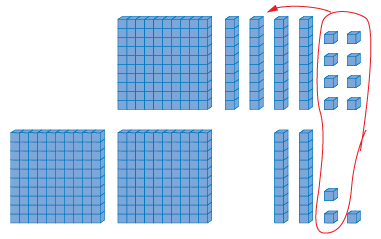 Models and symbolizes ways to solve problems to 1000148 + 223 = ?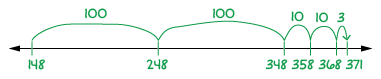 Uses an understanding of place value to decompose both numbers to solve problems to 10 000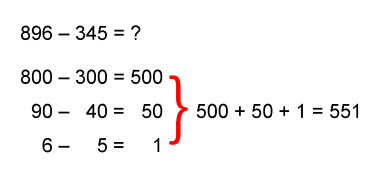 “I subtracted the hundreds, the tens, 
and then the ones.”(« J’ai soustrait les centaines, les dizaines, puis les unités. »)Observations/DocumentationObservations/DocumentationObservations/DocumentationConceptual Meaning of Whole Number Addition and Subtraction (cont’d)Conceptual Meaning of Whole Number Addition and Subtraction (cont’d)Conceptual Meaning of Whole Number Addition and Subtraction (cont’d)Uses an understanding of place value to add and subtract to 10 000 using the standard algorithm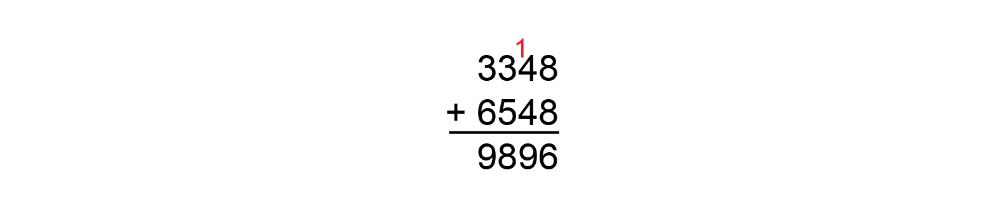 “I had 16 ones. So I traded 10 ones for 1 ten.”(« J’avais 16 unités. J’ai donc échangé 10 unités pour 1 dizaine. »)Estimates to determine if answer to problem is reasonable                      896 - 345 = ?“896 is close to 900. 345 is close to 350. 
900 - 350 = 550. 550 is close to 551, the answer I calculated, so my answer is reasonable.”(« 896 est proche de 900. 345 est proche de 350. 900 – 350 = 550. 550 est proche de 551, la réponse que j’ai calculée, donc ma réponse est raisonnable. »)Creates and solves addition and subtraction problems flexibly using a variety of strategies
1874 raffle tickets were sold in advance. 227 more tickets were sold at the door. How many tickets were sold altogether?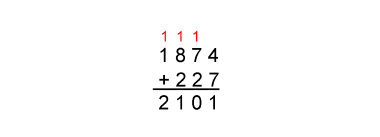 Observations/DocumentationObservations/DocumentationObservations/Documentation